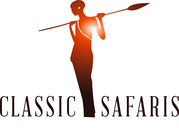 CLASSIC TANZANIA SHOWCASE SAFARI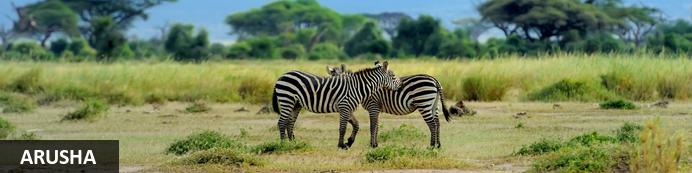 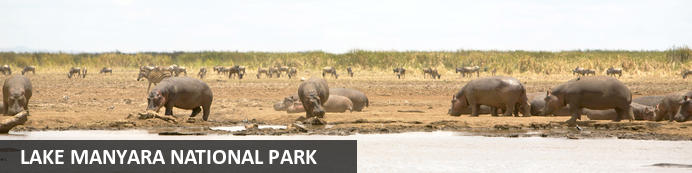 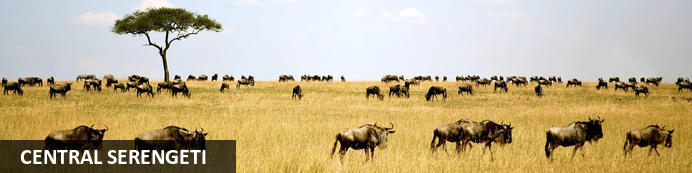 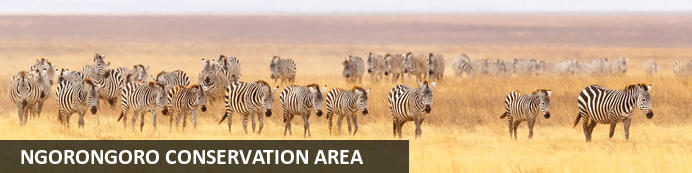 CLASSIC TANZANIA SHOWCASE SAFARIArusha - Lake Manyara National Park - Central Serengeti - Ngorongoro Conservation Area
7 Days / 6 Nights

Reference: CSTZ001
Date of Issue: October 13, 2022
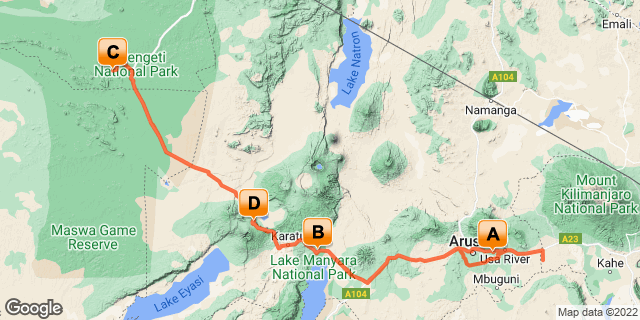 Click here to view your Digital ItineraryIntroductionKey
B&B: Bed and Breakfast
FB: Full Board - Dinner, Bed, Breakfast and LunchPrice*From US$ 2634.00 Per Person Sharing*Terms and Conditions Apply.IncludedAccommodation as stipulated in the itinerary.Transportation in a chauffeur driven 4x4. Services of a professional English speaking driver-guideAll game viewing drives.Flying doctor’s fee.Lunch at Arusha Coffee lodge on day 07.All parks entrance fees as indicated in the itinerary.All Government taxes and levies.Complimentary 500 ml mineral water per person per game drive in a safari vehicle.All meet and greet services.All arrival and departure transfers.24 hours stand-by contact number.Meals as indicated in the itinerary.Two-way long range high frequency radio communication in each vehicle.On safari accessories in each vehicle: - First-aid kit, wildlife books, a pair of binoculars, cool box and fire extinguisherExcludedAll items of personal nature e.g. telephone call bills, fax/email bills etc.TippingAlcoholic and non-alcoholic drinks,International flight and departure taxes.Laundry services.Any other item(s) not included in our itinerary.Visa feesDay 1: 	Arusha Serena Hotel Resort & Spa, Arusha 	ArushaResting at the foot of Mount Meru, the sprawling city of Arusha is known as the safari capital of northern Tanzania. It serves as an excellent base from which to explore the remarkably scenic surrounding area which includes majestic Mount Kilimanjaro, as well as the Manyara, Tarangire and Ngorongoro National Parks. Arusha is a good spot to take a day or two off from the safari circuit as it features a temperate climate and lush surrounds. Visitors can look forward to exploring the wildlife-abundant Serengeti National Park; the magnificent Arusha National Park; and taking on the challenge of climbing Mount Meru, Africa’s fifth highest mountain.Day ItineraryJambo! Upon arrival at the Kilimanjaro International Airport, you will be met and transferred to your hotel for overnight stay.Overnight: Arusha Serena Hotel Resort & Spa 	Arusha Serena Hotel, Resort & Spa is unlike any other hotel in Tanzania with authentic, bespoke experiences that stir the traveller’s soul while showcasing the breathtaking tranquillity of the surroundings. Set among the woodland slopes of Mount Meru at the edge of Lake Duluti, there’s no better destination for soaking in the beauty and magnificence of the Tanzanian “Northern Safari Circuit.”The ambience of this Arusha hotel is warmly reminiscent of their origins as a colonial era coffee farm, beginning with the welcoming stone-built reception area and extending to cottage-style rooms neatly arranged among landscaped lawns and the colourful banks of Bougainvillea. Traces of thei hotels heritage present themselves in elegant, country-manor interiors featuring unique artefacts, leaded windows and French doors opening to extensive lake view gardens. Social areas within the Arusha hotel include a library, a lounge and a restaurant offering an enchanting wood fireplace and lake and garden views.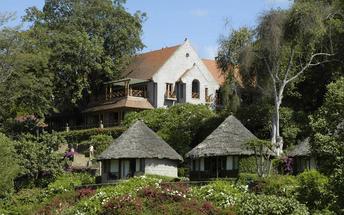 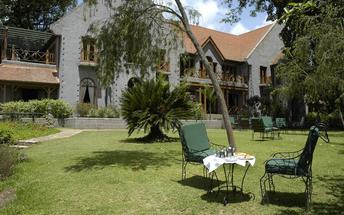 BasisBed and BreakfastDay 2: 	Lake Manyara Serena Safari Lodge, Lake Manyara National Park 	Lake Manyara National ParkSituated in Tanzania’s central-northern region with the Lake Manyara to its east and the Manyara Escarpment to its west, the Lake Manyara National Park offers breathtaking views and a large variety of habitats supporting an array of wildlife. This small park is home to surprising biodiversity and features a magnificent landscape of acacia woodlands, forests, baobab strewn cliffs, algae-streaked hot springs, swamps and the lake itself. The park supports over 400 species of bird and the largest concentration of baboons anywhere in the world. Other species to spot include giraffes, zebras, wildebeest, impala, waterbuck, warthog, the Cape clawless otter, and the Egyptian mongoose. Don’t miss the opportunity to see thousands of flamingos on the lake, the renowned tree-climbing lions, and large families of elephants strolling through the forest.Day ItineraryAfter breakfast, depart to beautiful Lake Manyara, a shallow alkaline lake that shimmers in a cleft in the Great Rift Valley. You will arrive for lunch at your lodge followed by afternoon game drive.Tucked below the majesty of the Rift Valley wall, Lake Manyara National Park consists of a thin green band of forest, flanked by the sheer 600 m high red and brown cliffs of the escarpment on one side and by the white-hot shores of an ancient soda lake on the other. Acacia woodland shelters the park’s famous tree climbing lions, lying languidly among the branches in the heat of the day.  Lake Manyara safaris offers many unique views including elephant, giraffe, buffalo and wildebeest can be found grazing in unexpected clearings or heading towards the water to drink or wash, and the rivers and riverbeds provide scenic vistas for possible animal spotting. Warthog seem to thrive here, growing notably fat and tuskered, and it is a natural playground for baboons and monkeys. Later on in the afternoon, you will be transferred to which stands on the edge of the escarpment, overlooking the lake. Overnight: Lake Manyara Serena Safari Lodge 	Standing high on the bluff of a dramatic ochre and terracotta streaked cliff above the flamingo-frosted expanse of Lake Manyara’s gleaming alkaline waters, the Lodge commands panoramic views across the volcano-studded floor of the Great Rift Valley.  Designed to reflect the brilliance of Lake Manyara’s unique birdlife, the Lodge draws on an inspirational architectural motif that melds swooping avian curves with the gentle concentric patterns of traditional Maasai ‘Bomas’ (encampments) whilst the vibrantly coloured frescoes lining the walls are designed to depict the colourful intricacy of bird migratory patterns.  The ambiance of the Lodge is a fusion of lakeside tranquility, towering volcanic splendour and adventure-packed sporting activity.As to wildlife, the park offers abundant sightings of; monkey, jackal, mongoose, hyena, hyrax, zebra, hippo, warthog, buffalo, Masai giraffe, duiker, waterbuck and impala. Significant numbers of elephant are also resident in the Park whilst sightings of black rhino and leopard are not uncommon. Manyara is also especially noted for its wealth of bird life, being visited by many thousands of sugar-pink Lesser Flamingos, significant numbers of Greater Flamingos and a host of other woodland, plains and water birds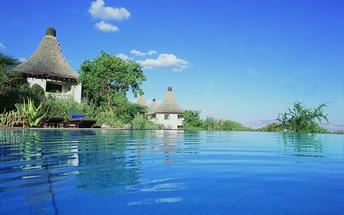 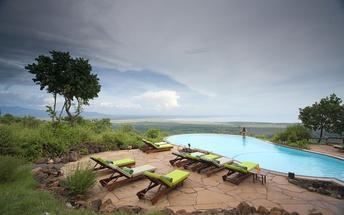 BasisFull Board - Dinner, Bed, Breakfast and LunchDay 3: 	Serengeti Serena Safari Lodge, Central Serengeti 	Central SerengetiSituated in the heart of Tanzania, the Central Serengeti encompasses the world-famous Seronera Valley which is known for its prime wildlife-viewing opportunities. This picture-perfect landscape is characterised by endless stretches of savannah-covered open plains interspersed by rocky outcrops of granite and scattered with acacia woodlands and covered in a network of rivers and streams. The Central Serengeti forms part of the great wildebeest and zebra migration and provides an ideal habitat for a variety of wildlife such as giraffe, impala, waterbuck, hippo, elephant, buffalo, lion, leopard, hyena, jackal, serval and much more. Popular activities include: game viewing, cultural tours, horse riding safaris, and hot air ballooning over the spectacularly scenic terrain.Day ItineraryAfter breakfast, depart to the famous Serengeti national park arriving for lunch at your lodge.  Embark on an afternoon game viewing drive in the park. Return later as the sun sets for dinner and overnight.Overnight: Serengeti Serena Safari Lodge 	Serengeti Serena Safari Lodge is situated high a tree clad ridge, commanding panoramic views across the Serengeti. The lodge is a fusion of traditional African architecture and modern style. Centrally located adjacent to the Western Corridor and Grumeti River, the lodge has been designed to blend completely into the living landscape. A series of traditional domed rondavels are widely spaced throughout the grounds, which are cooled by groves of acacia trees and watered by sparkling streams. On the very edge of the ridge is a pool, which looks out over the endless plains. The lodge has been styled to offer a showcase of cultural performance, heritage and traditional art, illustrated by the lavish Makonde carvings which decorate the rooms and the stunning domed dining room.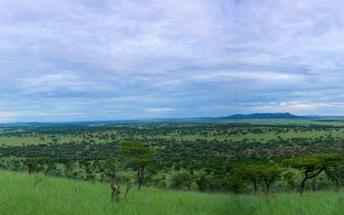 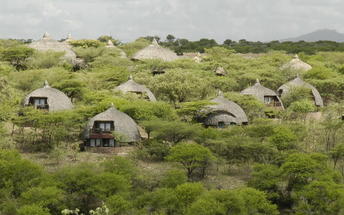 BasisFull Board - Dinner, Bed, Breakfast and LunchDay 4: 	Serengeti Serena Safari Lodge, Central Serengeti 	Day ItineraryOn the second day, you will have a full day of game viewing drives in the park with packed lunchDinner and overnight at the park.The spectacle of predator versus prey dominates greatest park during a Serengeti safari. Golden-maned lion prides feast on the abundance of plain grazers. Solitary leopards haunt the acacia trees lining the Seronera River, while a high density of cheetahs prowls the southeastern plains. 
Almost uniquely, all three African jackal species occur here, alongside the spotted hyena and a host of more elusive small predators, ranging from the insectivorous aardwolf to the beautiful serval cat. But there is more to a safari in the Serengeti Plain than large mammals. Gaudy agama lizards and rock hyraxes scuffle around the surfaces of the park's isolated granite koppies. A full 100 varieties of dung beetle have been recorded, as have 500-plus bird species, ranging from the outsized ostrich and bizarre secretary bird of the open grassland, to the black eagles that soar effortlessly above the Lobo Hills.
 BasisFull Board - Dinner, Bed, Breakfast and LunchDay 5: 	Ngorongoro Serena Safari Lodge, Ngorongoro Conservation Area 	Ngorongoro Conservation AreaSituated in the Crater Highlands in Northern Tanzania, the Ngorongoro Conservation Area is best known for its archaeological and geological significance, rich wildlife, and beautiful scenery. The conservation area encompasses the famous Crater, the renowned Olduvai Gorge and vast plains of grasslands, forests and mountains extending to the Serengeti. This 8000-square-kilometre protected area is recognised for its natural beauty and has been placed on the UNESCO World Heritage List. Visitors flock here to soak up the spectacular views of the Ngorongoro Crater, voted as one of the Seven Natural Wonders of Africa, it is famed for its natural beauty and abundant wildlife. Popular activities include: mountain biking, hiking, game drives, bush walks, and visiting a local Maasai village.Day ItineraryBreakfast at the lodge before having a mid morning game viewing as you depart to the famous Ngorongoro Crater Conservation Area (NCCA), which features rolling plains, lakes, craters, mountains and dormant volcanoes. Journey up the side of the vast Ngorongoro Crater, a World Heritage Site, which is one of the largest volcanic craters in the world (almost 20 kilometers wide, 610-760 metres deep and covering a total area of 264 sq km) and arrive at your lodge in time for dinner and overnight.Overnight: Ngorongoro Serena Safari Lodge 	Perched on the jagged rim of the crater, wreathed in morning mist, camouflaged in river-stone and cloaked in indigenous creepers, the Ngorongoro Serena Safari Lodge is a triumph of ecological and architectural fusion. Sensitively constructed so as to take nothing from its environment whilst affording endless vistas over the heat-shimmering reaches of the crater below, the clustered boulder-built buildings of the Lodge hug the crater rim, linked by rope-lashed timber walkways that skirt the buttressed roots of ancient, liana-hung trees.The interior, radiating out from the primeval log fire glowing at the heart of the Lodge, blends the concentrated hush of a game-viewing hide with the ochre, rust and charcoal images of a prehistoric cavern. Lit by flaming wall-lanterns, clad in gigantic volcanic boulders and decorated by the iron spears, bright-beaded robes and intricately carven artefacts of the Maasai, the Lodge is a unique blend of world-class luxury, timeless volcanic splendour and ethnic style. As for the views, from lilac-streaked sunrise, to indigo star-studded night, the immeasurably ancient Ngorongoro Crater delivers a theatre of vistas, most unchanged since the dawn of time.Strung around the crater rim, each with its own rock-enclosed balcony, the rooms feature brass lamps, embossed leather headboards, wildwood mirrors, Maasai carvings and flamboyant prehistoric wall motifs depicting fleeing giraffes, stylised gazelle and plunging buffalo. Each room draws on a cave-grey, indigo-blue and jasper-red colour-scheme, is fully air-conditioned and enjoys uninterrupted views over the Crater's unmatched splendour.At the end of an action-packed day, guests can also follow a gentle nature trail that loops around the Lodge through moss-hung glades and plunging ravines, take a guided walk to the Crater's rim, relax with a herbal massage, or watch as the burning sun sinks behind the mountains from a unique vantage point on the craggy heights of the Crater's rim.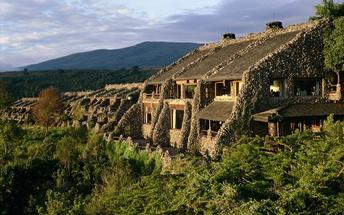 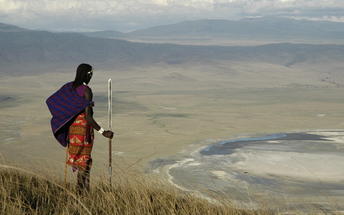 BasisFull Board - Dinner, Bed, Breakfast and LunchDay 6: 	Ngorongoro Serena Safari Lodge, Ngorongoro Conservation Area 	Day ItineraryAfter breakfast, descend into the ‘8th Wonder of the World’, a unique biosphere that has remained virtually unchanged since the dawn of time. Enclosed within its towering walls are grasslands, swamps, forests, saltpans, a fresh water lake and a glorious variety of birdlife. Here too are all the members of the ‘Big Five’ (lion, elephant, rhino, leopard and buffalo) as well as a large cast of plains game and one of Africa’s densest populations of predators. Enjoy a picnic lunch on the crater floor before continuing with your expedition inside this land that time forgot. Climb up and drive back to your lodge for dinner and overnight. BasisFull Board - Dinner, Bed, Breakfast and LunchDay 7: 	End of Itinerary 	Day ItineraryAfter breakfast this morning, meet your naturalist guide and depart for Arusha for lunch. Transfer to JRO for your return fligjt back home (Dayrooms available at an extra cost)BasisFull Board - Dinner, Bed, Breakfast and LunchTransportTransfersUrgent Contact NumbersService Provider DirectoryTravel Information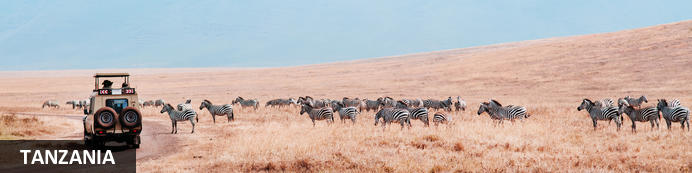 The name Tanzania conjures up images of wildebeest stampeding across vast savannah, rain forests teeming with monkeys and birdlife, and great plains brimming with legions of game. All of these natural wonders and more are on offer in this exceptionally diverse African nation. Visitors typically visit Tanzania to partake in at least one of the four well known Tanzanian tourist experiences: a relaxing seaside vacation on the picturesque island paradise of Zanzibar, an underwater tour of some of the world’s most renowned dive sites around the gorgeous Spice Islands, a safari adventure in some of Africa’s most impressive game reserves, or a hiking excursion around Mount Kilimanjaro National Park. Whichever of these incredible holidays you choose, you will undoubtedly be welcomed by some fabulously friendly and peaceful inhabitants who, despite being divided into 120 different ethnic groups and cultures, live in harmony with one another and provide some of the most wonderfully exotic local cuisine you could imagine. With all of this diversity on offer, the most difficult part of your Tanzanian holiday experience is likely to be deciding where to go!Entry RequirementsENTRY REQUIREMENTS AND VISA INFORMATIONCountries eligible for Visas and Fee ratesVisa Issuing CentersCountries which require Referral Visa before coming to TanzaniaENTRY REQUIREMENTS:Any foreigner seeking to enter the United Republic of Tanzania is subject to the following entry requirements:a passport or Travel Document which is valid for not less than six months issued by a State or an International Organization recognized by the Government of the United Republic of Tanzania andthat, he is a holder of or his name is endorsed upon a Residence Permit or a Pass  issued in accordance with the provisions of the Immigration Act No. 7 of 1995; or A valid Visa (for nationals whose country require visa) which is obtained at any Tanzania Mission abroad or on arrival at any designated entry points. Click here to see Official Entry PointsNote:Upon complying with the entry requirements, a bonafide visitor is issued with a Visitor's Pass on arrival at the entry point into the United Republic of Tanzania for a validity not exceeding three months in first instance (and not exceeding six months for citizens of East African Community), provided that he is in possession of sufficient funds for subsistence while in the United Republic of Tanzania and a Return ticket or onward to ticket to his country of origin, domicile or destination as the case may be.VISA INFORMATIONPurpose of VisaA Visa is a permission granted to a foreigner other than a prohibited Immigrant (please click here to see the list of countries whose nationals require visa) to enter and remain in the United Republic of Tanzania for the purpose of visit, leisure, holiday, business, health treatment, studies, or any other activity which is not illegal under the Laws of the United Republic of Tanzania.Note: It should be noted that the possession of Visa is not a final authority to enter the United Republic of Tanzania. The Immigration Officer at the entry point may refuse such a person permission to enter if he is satisfied that he is unable to fulfill immigration entry requirements and that the presence of such person/visitor in the United Republic of Tanzania would be contrary to the national interests. CATEGORIES OF VISASThere are five categories of Visas which may be granted to foreigners other than prohibited immigrants who seek to enter the United Republic of Tanzania as follows:Ordinary VisaTransit VisaMultiple Entry VisaGratis VisaReferral Visa ORDINARY VISAThis is a Visa granted to foreigners other than prohibited immigrants seeking to enter the United Republic of Tanzania upon application for the purpose of visit, leisure, holiday, business, health treatment, studies, or any other activity legally recognized by the Laws of the United Republic of Tanzania for validity not exceeding three months for a single entry only.TRANSIT VISAThis is a Visa granted to foreigners other than prohibited immigrants intending to pass through the United Republic of Tanzania to other destinations for a period not exceeding fourteen days provided that such persons should have onward tickets, sufficient fund for subsistence while in the United Republic of Tanzania and an entry Visa to the country of destination (where applicable) or any other proof to satisfy that such person will be allowed entry to that other country.MULTIPLE ENTRY VISASThis is a Visa granted to persons who are nationals of countries which require Visa for United Republic of Tanzania and who by nature of their businesses or circumstances require making frequent visits to the United Republic of Tanzania. Multiple Visas may be issued for a period of three, six or twelve months to permit the holder to enter and re-enter subject to the validity of the visa, provided that a single stay of the holder should not exceed three months. GRATIS VISAThis is a Visa granted to holders of Diplomatic or Official/Service Passports when travelling on official missions to the United Republic of Tanzania and it is granted free of charge. In some cases Gratis Visa may be granted to holders of Ordinary Passports where an exemption has been given by the Issuing Authority. Note:Holders of Diplomatic and Service/Official passports when travelling on private visits into the United Republic of Tanzania are required to apply for visa like holders of ordinary passport.REFERRAL VISAThis is a Visa granted to nationals of Countries which require a special clearance and approval from the Principal Commissioner of Immigration Services or the Commissioner of Immigration Services (Zanzibar) prior to the issuance of Visa. (Click here to see the List of Countries which requires Referral Visa).Note:Possession of a Visa for United Republic of Tanzania does not provide automatic right of entry for the holder into the Country. Accordingly, an Immigration Officer at the Entry Point may refuse any person regardless whether he holds a Visa or not, if he is satisfied that such a person is unable to fulfill the immigration requirements and/or that such person's/visitor's presence in the United Republic of Tanzania would be contrary to national interests.REQUIREMENTS FOR VISAAn application of Visa for United Republic of Tanzania should be accompanied with:application form duly filled in;security Bond duly filled in(for Multiple Visa);five passport size photographs (if required);copy of the Applicant's  valid Passport;copy of the valid Passport or any other identity of the person to be visited (applicant's host if required); documents of  the Company or Business to be visited; (for Multiple Visa)any other evidence to prove that the applicant is bound to travel frequently into the United Republic of Tanzania(for Multiple Visa)VISA ISSUING CENTRES:A Visa may be obtained at any United Republic of Tanzania Missions abroad or Consulates (click here to see the List of Tanzania Missions abroad) and also on arrival at all designated Entry Points. In case of Referral and Multiple   Visas applicants are required to submit their applications to the office of the Principal Commissioner of Immigration Services Dar es Salaam or at the office of the Commissioner of Immigration Services Zanzibar. Click here  to see Visa Issuing Centers.VISA FEES:Standard fee rate for Ordinary Visa is US $ 50, for Multiple Entry Visa is US $ 100 and for Transit visa is US $ 30. However a different fee may be set in accordance with the rules guiding Visa issuance or on the basis of reciprocity. Click here for more details on Visa eligibility and fee rates. Note:Visa fees are payable at Issuing Centers and an Exchequer Receipt should be provided for the payment made.Banking and CurrencyMONEY:The local currency is the Kenyan shilling, and the Tanzanian shilling respectively.1 US dollar  = 2180 Tanzanian shillings (or as per current currency flactuation).Please respect the local currency and note that it is a criminal offence in both countries to damage or tear the local currency.Money may be changed easily at airports, hotels, banks and forex bureau. Please avoid changing money in the street with money vendors, as they are operating illegally.It is unnecessary to carry excessive amounts of money (on safari, all meals are included, except for the drinks) and credit cards are widely accepted for payment of meals outside the meal plan, hotel extras, shopping etcThe equivalent of USD 100 per person is a guideline for exchange, as you may use your credit cards such as VISA or MASTERCARD for any additional costs, in most of the places you will visit.Traveller´s Cheques are also a safe and simple method of payment; however you may have some problems with regard to their acceptance whilst on safari.If at the end of the safari, you have any left over local currency, this may be changed back into dollars, at the airport.Travel, Transport and Getting AroundIf you are visiting a number of parks and reserves in Tanzania, you can either drive or fly between them. Roads in most of the wilderness areas are in poor condition and unmarked, and self-driving is not recommended. Operators will supply you with a driver who doubles as an informal guide; alternatively, you can arrange to fly to your destination and utilize a car and driver supplied by the lodgings. Elsewhere in Tanzania, towns and cities are linked by a steady stream of buses and dala-dalas (minibuses), and in the cities, there is public transport in the way of buses, dala-dalas, taxis, and, in some places, bicycles or tuk-tuks.Precision Air run regular services, mostly via Dar es Salaam, Kilimanjaro or Zanzibar, to all main towns and other destinations in East Africa and beyond. All national parks and some of the top-end luxury lodges have airstrips and Coastal Air and Regional Air operates between these and the main airports on the mainland and the islands of Zanzibar, Pemba and Mafia. ZanAir has frequent connections between Zanzibar, Pemba and the mainland.Driving is on the left hand side of the roadHealth and Medical InformationHEALTH:A certificate of vaccination against Yellow Fever is required. Malaria is endemic to Kenya and Tanzania, so please remember to take anti-malaria tablets. In case of any medical emergency, your hotel will have a doctor on call, or will have the medicine you may require, including the parks on safari.All the same, please take the following precautions:Dress in warm clothing in the evenings and at night; use repellants against mosquitoes and use insecticide sprays in rooms before sleeping (or before going for dinner). This area is right at the Equator, and the hot sun can cause sunburn very quickly- including on cloudy days.Sun creams, lip balm, hats and sunglasses are recommended.Although tap water in the big towns is potable, we advise you to drink mineral water always. In the hotels/ lodges during the safaris, there is always a jar/bottle/thermos of filtered water in the rooms, which is convenient for using for cleaning your teeth.The mineral water in the hotels/ lodges has quite an elevated price. You may buy some bottled water at the local supermarkets at a more reasonable price.Safety NoticesSECURITY:As it is the case in most regions of the world, security is a topic that should be kept in mind. Nairobi and Mombasa are generally safe during the day, as long as narrow alleys or isolated streets are avoided. We advise you not to walk in the streets in the dark. If youwishtotravelbynight,alwayscallforataxi.Don’t carry a lot of money with you when you go out; only the amount you think you will spend. While walking in the streets, don’t wear jewellery or valuables that bring attention to you.Please leave all valuables (jewellery, travel documents, cameras etc) in the safes or safety deposit boxes of the hotel you are staying at.Please don’t leave anything of value lying around your hotel room.Food, Drink and Cuisine AdviceMost camps, lodges or hotels cater specifically to tourists and serve Western-style food, ranging in standard, but generally are excellent. Game lodges tend to offer a daily set menu with a limited selection, so it is advisable to have your tour operator specify in advance if you are a vegetarian or have other specific dietary requirements. First-time visitors to Africa might take note that most game lodges in and around the national parks have isolated locations, and driving within the parks is neither permitted nor advisable after dark, so that there is no realistic alternative to eating at your lodge.Tap water in Tanzania is generally not safe to drink, and most travellers try to stick to mineral water. Filtered and bottled water can be difficult to find you are travelling outside of main town and so it is advisable to stock up. Most camps, lodges and hotels have bottled water readily available.Climate and WeatherCLIMATE:The average temperature oscillates between 25º C during the day and 10º C during the night in the interior and between 30º C and 15º C at the coast with a high level of humidity seemingly intensifying the heat.Some of the areas that you may visit, stands at high latitiudes, for example the Ngorongoro Crater in Tanzania stand at around 2000 metres above sea level, and the nights are chillyand humid.The rainy seasons are between April and June, and November to the middle of December. The coldest months are July and August, while the hottest are January and February.Clothing and Dress RecommendationsIt never gets really cold in Tanzania so lightweight clothing, preferably cotton or linen, is recommended. While on a game viewing safari, avoid brightly coloured clothing, stick to whites, beiges, khakis and browns. There may be long days sitting in safari vehicles, so it is advisable to wear light comfortable clothing such as short sleeved shirts and cotton/linen trousers or shorts. Denim will become too hot and extremely uncomfortable. Walking shoes and socks will be required.The evenings will be chilly, so long sleeved shirts and trousers should be worn. A sweater may be needed. These will also prevent you being bitten by insects. A hat should be worn at all times outside. The sun may sometimes not feel hot, but it can still easily burn, especially if it is cloudy and overcast.If on a safari or visiting Zanzibar or any coastal town don't forget to take a swimsuit. Zanzibar or any other coastal town is invariably warm. Ladies are recommended to take cotton skirts, blouses and dresses. Sandals are a must for this environment! On the beaches and within the confines of hotels, normal swimwear is acceptable but nudity is not.As over a third of the population in Tanzania is Muslim, it is therefore not etiquette for ladies to walk around in public displaying their legs and shoulders. Remember to dress modestly as short shorts, miniskirts, vests and tank tops will be frowned upon.Internet AvailabilityTanzania has good Internet Service Providers with email and internet services offered by many hotels and lodges (free / paid). In most towns there are plenty of private business centres and cyber cafes offering email and internet access, although the speeds might be somewhat slower than what you are used to. Electricity and Plug StandardsELECTRICITY:Most hotels use generators which function only in the morning, and at night. We use 240 volts and plugs with three spokes (UK). An adapter is all that you will need and are mostly available at the hotel receptions if you forget to carry one. A small deposit is required as security when you borrow the transformer, which is refundable.General GuidanceIT IS CONVENIENT TO TRAVEL LIGHT:The safari vehicles do not have a lot of luggage capacity and for this reason, we recommend soft, light luggage. In any hotel with a stay of 2 days or more, laundry service is available.WE RECOMMEND YOU CARRY:Binoculars (INDISPENSABLE).Many more rolls of film than what you thought enough! up to 100 Photos per day during the safari. (Itdoesn’t weigh much, and could be slightly more expensive here).A torch.Insect repellant.Lip balms and sun creams.Coloured biro pens, pencils, pictures, small books, balloons, etc. to give out as presents in case you visit a local village (they are more appropriate than sweets, and are more appreciated).Disposable lighters, caps, scarves, T-shirts, etc. as “barter material” in souvenir shops (although in actuality, no “barter” without some money changing hands, exists!).Waist pouches for carrying money, passports and small valuables are very practical.DON’T CARRY:Your gold Communion medal, diamonds, Grandmother’s pearls, gold watches, $200 sunglasses, etc.In other words, carry things that will not be sorely missed in case of loss.TIPPING:Most people, when visiting a foreign country, like to be given some guideline regarding tipping. Yet, this is truly voluntary and extremely personal matter. A tip is an indication of appreciation on the part of the guest for the services given and ISONLYGIVENWHENTHESERVICEWASUPTOYOUREXPECTATIONS, and is paid after all the services have been completed, and is NEVEROBLIGATORY. A guideline for each traveler follows below:-Restaurants: These guidelines are for lunches and dinners you may enjoy on your own, which are not included in your itinerary. If the menu says 10% service charge included, you do not need to tip. Otherwise, between 5 and 10 % of the total bill is considered usual and customary.Hotels’Camps’& Lodges’staff: 2 – 5 dollars per person per day.SafaridriverandGuide: Ever since the early days of safari-ing, driver-guide and naturalist/tour guide in Africa have had their expert bush skills acknowledged in form of tips. We recommend 5 – 10 dollars per person per day, but this is entirely at your own discretion.ArrivalTransfer: 5 dollars per person per day.COMMUNICATIONS:Communication is as sophisticated here as it is in Europe or the States, but it is however more expensive. It is possible to make international calls from most of the hotels, but the price is between USD 7- 10 per minute, for a minimum of 3 minutes. It is mostly automatically billed.However in the era of smart phones and what's app, as long you have internet - which is now available in most camps and lodges, communication is cheap and easy.MobilePhones: The mobile network coverage in Tanzania is no longer limited. Right now there is network almost in all the safari circuit areas. Just incase your cell phone provider has roaming contract with some of the few providers in Tanzania (Which mostly is the case); most of the places have network coverage including in the parks and all the cities.SHOPPING:Numerous shops and stalls selling a variety of souvenirs can be found in the towns and en route during the safaris. You can buy both traditional and modern jewellery, wood carvings, sculptures, soapstone figures, baskets and bags, safari attire, articles made from banana fibre, khangas and kikois(khangas are the colourful wraps worn by women especially at the coast and in the countryside, while kikois are the wraps worn by men at the coast), precious stones like Tanzanite (violet/blue), semi precious stones such as green Tsavorite, Tiger Eye and Malachite etcIt is important to bargain in most of the shops for a better price.We also have some small “markets”, where you can not only enjoy the hectic atmosphere but also find all types of arts and cratfs for sale. This market is open air, operating at designated areas and are through out the week (please ask your guide for a recommendation).Most hotels also have gift shops that sell souvenirs, T-shirts etcIn case you happen to purchase items of African craft while on safari and you decide you want the purchased items to be send to your home country, please make sure you clarify and confirm that the entire shipping costs are included in your invoice just to avoid any inconveniences upon delivery. Mostly, the shipping charges are normally done at the destination airport so as to be able to go through customs inspections and formalities. Kindly note that we take our clients to shopping areas that are highly recommendable for shopping, however Classic Safaris will not be held responsible for any damages caused during the shipping period of the said items. At the same time, the company shall not be held responsible for the non-sending of the purchased items to the agreed destination and will not accept any responsibility for shipment or customs charges.SHOPPING HOURS:Shopping hours are from 0830hrs to 1230hrs and 1400hrs to 1700hrs. Mondays to Fridays and from 0830hrs to 1300hrs on Saturdays. The bigger supermarkets do not shut over lunchtime. WILDLIFE, NATIONAL PARKS:Please refrain from disturbing or feeding the animals in the parks. It is dangerous to try to touch them- they ARE wild. Please stay in the vehicle during game drives in the park.It is prohibited to sit on top of the vehicles, even while they are stationary.REGISTRATION AND HOTEL CHECK OUTS:On arrival, you will fill in a registration card at the reception in order to obtain the room key. Roomoccupancyisonlyguaranteedafter1100hrs,andoncheckoutmustbedoneby1000hrsor1800hrs,ifyouhavecontractedadayroom.Extras bills will be paid at the reception. When this is cleared and the room key has been handed in, you will receive a luggage ticket which allows your luggage to leave the hotel, as it indicates all bills and outstanding matters have been cleared.Terms and ConditionsCLASSIC SAFARIS LTD Terms and ConditionsCLASSIC SAFARIS LTD  TERMS & CONDITIONS AGREEMENTClassic Safaris Ltd Inclusions & Exclusions Inclusions:Accommodation in carefully selected properties in all East African countries as per the itineraries.Transport in 4 X 4 Land cruisers or comfortable safari minibus, driven by a naturalist driver/guide.Multi lingual driver guides can also be provided.Two ½ size bottles of mineral water each day for each guest while on safari.All meals while on safari as per the itineraries.All park entry fees as per itineraries.All transfers as indicated in the itineraries.Exclusions:International flightsThings of personal nature and any other service not included in the itineraryPassport and visa fees and service charges for obtaining visas.Personal and baggage insurance.Cost for anything not specifically mentioned in the listing above.Laundry, beer and non luxurious spiritsHow to Book:Send a non-refundable deposit of 30% of the total tour cost. On receipt of your deposit, subject to availability terms, we will reserve a place on your selected safari.Final PaymentFinal payment is due one month prior to departure. Costs of gratuities to driver guides, lodge/hotel staff, as well as any excursion not related to the safari, and other items of personal nature are not included.Cancellation & No ShowReservations/Bookings that are cancelled, reduced in length of stay or reduced in numbers of participants (hereinafter collectively called CANCELLATION) are subject to cancellation and No Show fees. The scale of charges, expressed as a percentage of the tour prices, is as follows:More than 8 week notice: - Deposit refunded less 5% handling fee8 weeks – 4 week notice: - 50%Less than 3 week notice: - 60%Less than 2 week notice:- 90%Less than 1 week notice:- 100%Should you fail to join a tour or join it after departure or leave prior to its completion, no tour fare refund can be made. (Please note that if the reason for the cancellation falls within the terms of any holiday insurance policy, which you hold, then the insurance company, subject to the terms of your insurance will normally refund any such charges to you).Accommodation Substitution:Should the case arise whereby accommodation is not available at the quoted hotels/Lodges/Tented camps alternative accommodation will be provided at hotels/lodges/tented camps of similar caliber.Refund:Whilst the company uses its best endeavors to ensure that all anticipated accommodation is available as planned, there shall be no claim of any nature whatsoever against the company for a refund either in whole or part, if any accommodation or excursion is unavailable, or the passenger was unable to use this service.Diet:Guests with special dietary requirements are advised to warn us well in advance before your departure.Luggage:Please keep your luggage light – soft duffel bags are preferable. Luggage is limited to 15kg per person on internal local flights.Passport and visas:The onus is upon the client to ensure that passport and visas are valid for the countries listed. The company, its staff and its agents cannot be held liable for any visas etc. not held by the clients.Photography:The company reserves the right without further notice to make use of any photography or film taken on safari by our staff for general purposes without payment or permission.Check-in and Check-out times:Rooms are available for check in at 1200 Noon on the scheduled arrival date. Rooms should be vacated by 1000Hrs on the scheduled departure date. Special consideration may be extended on departure time subject to anticipated arrivals.Changes to Schedule:Although every effort is made to adhere to schedules it should be borne in mind that the Company reserves the right, and in fact is obliged, to occasionally change routes and accommodations on safaris as dictated by changing conditions. Such conditions may be brought by force majeure” or statutory directive, seasonal rainfall on bush tracks, airfields and game areas, or game migrations from region to another or reservation problems, etc. However, the company shall make all reasonable efforts in resolving the situation not limited to offering alternativeAirline Clause:Flight fares, taxes and schedules are subject to change without prior notification by the airlines. The company will not be held liable for these changes and delays. The airlines cannot be held liable foract, omission or event during the time the passengers are not on board their plane or conveyance. The passengers’ tickets in use by the airline or by other carriers concerned when issued, shall constitute a sole contract between the airline and the purchaser of these tickets and or passengers. Please note that the company subcontracts the flying services to independent charter operations, and they are responsible for the flying. The same will apply to train services.Guide Substitution:If one of our guides is unable to take a safari due to illness or other reasons, we reserve the right to substitute with another guide.Prices:We will do our outmost to keep the prices as quoted or published. Should fluctuation in statutory taxes, exchange rates, etc. force increases on us; we reserve the right to surcharge without notice, up to maximum of 10% of the tour rate.Participant Incompatibilit:The company may, at its discretion and without liability of its cost to itself, at any time cancel or terminate the passengers booking and in particular without limiting the generality of the forgoing, it shall be entitled to do in the event of illness or illegal or incompatible behaviour of the passenger, who shall in such circumstances not be entitled to any refund.Publicity Materials:The company reserves the right to use any photograph or film taken during the safari by any appointed representative of The Company, for the use in The Company’s advertising or publicity material, without obtaining further consent from the client prior to the departure of the client’s appointed safariFitness:The client acknowledges that the safari can sometimes be demanding and it’s his/her responsibility to ensure that he/she is sufficiently fit and able to embark on the tour.Authority of the Safari Leader:Clients will accept the authority and decisions of the safari leader appointed by the Company. The final decision on the itinerary, accommodation and conduct on the safari will be taken by the safari leader appointed by the Company.Liability:The company is insured against legal liabilities arising from any injuries which might be received by passengers in its vehicles. The Company’s liability to passengers carried in its vehicles is governed by the laws of Kenya and no other Country, and all claims subject to the jurisdiction of the courts of Kenya.The Company reserves the right to employ sub-contractors to carry out all or part of the Services agreed to be supplied and in the event of the exercise of such right the terms of clause relating to The Company is subject to the booking conditions and cancellation provisions of the Travel organizer or the airline concerned.Neither the Company, nor any person acting for, through or on behalf of The Company shall be liable for any loss or damage whatsoever and without restricting the generality of errors or omissioncontained in the brochure or other literature, late or non-confirmations or acceptance of bookings, loss or damage caused by delays, sickness or death whether occasioned by the negligence or not.In addition, The Company shall have the right at any time at its discretion to cancel any tour or the reminder thereof or make alteration on route, accommodation, price or other details and in the event of any tour being rendered impossible, illegal or inadvisable by the weather, avalanches, strike, war, government or interference or any other cause whatsoever. The extra expense incurred as a result thereof shall be the responsibility of the passenger.Please be aware that these safaris may take you into close contact with wild animals. Attacks by wild animals are rare, but no safari into the African Wilderness can guarantee that this will not occur. Neither the company, nor its employees, nor its agents can be held responsible for any injury or incident on the safari.Governing Law:All terms and conditions of this agreement shall be governed by and construed in accordance to the laws of Kenya, and any litigation necessary to resolve disputes between the parties shall be field in the courts located in Kenya where such a dispute cannot be solved through arbitration.StartAccommodationDestinationBasisDurationDay 1Arusha Serena Hotel Resort & SpaArushaB&B1 NightDay 2Lake Manyara Serena Safari LodgeLake Manyara National ParkFB1 NightDay 3Serengeti Serena Safari LodgeCentral SerengetiFB2 NightsDay 5Ngorongoro Serena Safari LodgeNgorongoro Conservation AreaFB2 NightsDateCompanyPick UpDrop OffTimeVehicleKilimanjaro International Airport [JRO]Arusha Serena Hotel Resort & SpaTransferArusha Serena Hotel Resort & SpaLake Manyara Serena Safari LodgeTransferLake Manyara Serena Safari LodgeSerengeti Serena Safari LodgeTransferSerengeti Serena Safari LodgeNgorongoro Serena Safari LodgeTransferNgorongoro Serena Safari LodgeKilimanjaro International Airport [JRO]TransferCompany NameTelephoneEmail AddressContact PersonCLASSIC SAFARIS LTD+254 716 269009/255sylvia@classicsafaris.co.keSylvia Service ProviderRef. NumberTelephoneAddressArusha Serena Hotel Resort & Spa+255 682 310 007Arusha, TanzaniaLake Manyara Serena Safari Lodge+255 27 253 9162Serengeti Serena Safari Lodge+255 27 254 5555